Remote Learning						       Year:      Nursery                    Week beginning: 07/06/21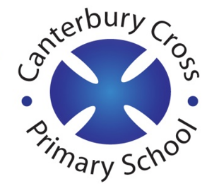 Email address to return completed work to: remotelearningN@cantcros.bham.sch.ukDay 1: Subject: Phonics Learning to blend 6-10 Day 1: Literacy   Phonics Learning to blend 6https://schools.ruthmiskin.com/training/view/ujXi2lnd/fsZn2CSrDay 1: Maths Applying knowledge of numbers in 10 to solve mathematical problemsIn this lesson, children will explore a problem in which they will begin to explore recording number bonds to 10 using a system.https://classroom.thenational.academy/lessons/applying-knowledge-of-numbers-to-ten-to-solve-mathematical-problems-cmtkjrDay 1: Foundation subject  Rhyme in green bookDay 1: PE link  Kickapoo the Kangaroo | A Cosmic Kids Yoga Adventure! - YouTubeKickapoo the Kangaroo | A Cosmic Kids Yoga Adventure!Day 2: Subject: Day 2: Literacy  Phonics Learning to blend 7https://schools.ruthmiskin.com/training/view/Yc4g7dwJ/mHBdvL1xDay 2: Maths Complete and find the correct number.https://www.twinkl.co.uk/go     Enter PIN Code   CK7289Day 2: Foundation subject  Rhyme in green book Day 2: PE link Kickapoo the Kangaroo | A Cosmic Kids Yoga Adventure! - YouTubeKickapoo the Kangaroo | A Cosmic Kids Yoga Adventure!Day 3: Day 3: Literacy  Phonics Learning to blend  8https://schools.ruthmiskin.com/training/view/33RJiBlC/CFn1Ui3EDay 3: Maths Add together and find the answers https://www.twinkl.co.uk/go      Enter PIN Code   TY2109Day 3: Foundation subject  Rhyme in green bookDay 3: PE link Kickapoo the Kangaroo | A Cosmic Kids Yoga Adventure! - YouTubeKickapoo the Kangaroo | A Cosmic Kids Yoga Adventure!Day 4: Subject: Day 4: Literacy  Phonics Learning to blend  9https://schools.ruthmiskin.com/training/view/FMmiARCZ/1q51q06EDay 4: Maths Complete the superhero sheet https://www.twinkl.co.uk/go      Enter PIN Code   ME7385Day 4: Foundation subject  Rhyme in green bookDay 4: PE link https://www.youtube.com/watch?v=d85dw-AcAaUYoga Time! | Space Picnic - Kids Yoga and Nursery RhymesDay 5: Subject: Day 5: Literacy  Phonics Learning to blend   10https://schools.ruthmiskin.com/training/view/shv3OyxZ/kcs8oRmkDay 5: Maths Game jungle bonds to 10https://www.twinkl.co.uk/go      Enter PIN Code   UB8423Day 5: Foundation subject  Rhyme in green bookDay 5: PE link https://www.youtube.com/watch?v=d85dw-AcAaUYoga Time! | Space Picnic - Kids Yoga and Nursery Rhymes